Российская     ФедерацияОрловская     областьБолховский районАдминистрация Медведковского сельского поселенияПОСТАНОВЛЕНИЕ        от 21.11.2022 года                                                                              № 15        д. ВязоваяОб утверждении Схемы 1размещения нестационарных торговых объектовна территории Медведковского сельского поселенияна 2023 годВ целях упорядочения размещения и функционирования нестационарных торговых объектов на территории Медведковского сельского поселения Болховского района, Орловской области, создания условий на улучшения организации и качества торгового обслуживания населения, руководствуясь статьей 10 Федерального закона от 28 декабря 2009 года № 381-ФЗ «Об основах государственного регулирования торговой деятельности Российской Федерации», приказом Департамента промышленности, связи и торговли Орловской области от 07 июля 2017 года №77 «Об утверждении Порядка разработки и утверждения схемы размещения нестационарных торговых объектов на земельных участках, в зданиях, строениях, сооружениях, находящихся в государственной собственности  или муниципальной собственности, органами местного самоуправления муниципальных образований Орловской области», администрации Медведковского сельского поселенияПОСТАНОВЛЯЕТ:Утвердить Схему 1 размещения нестационарных торговых объектов на земельных участках, в зданиях, строениях, сооружениях, находящихся в государственной собственности или муниципальной собственности на территории Медведковского сельского поселения на 2023 год (приложение 1).Обнародовать данное постановление на официальном сайте администрации Болховского района.Контроль над исполнением настоящего постановления оставляю за собой.Глава Медведковскогосельского поселения                                            Н.И. ТолпыгинаПриложение 1к Постановлению администрации Медведковского сельского поселения№15от  «21» ноября 2022г.Схемаразмещения нестационарных торговых объектов на земельных участках, в зданиях, строениях, сооружениях, находящихся в государственной собственности или муниципальной собственности,на территории  Медведковского сельского поселения Болховского района Орловской области на период с «01» января 2023г. по «31» декабря 2023г.Приложение 1к Схеме размещения нестационарных торговых объектов на  земельных участках, в зданиях, строениях, сооружениях, находящихся в государственной собственности или муниципальной собственности на территории Медведковского сельского поселения на 2023 год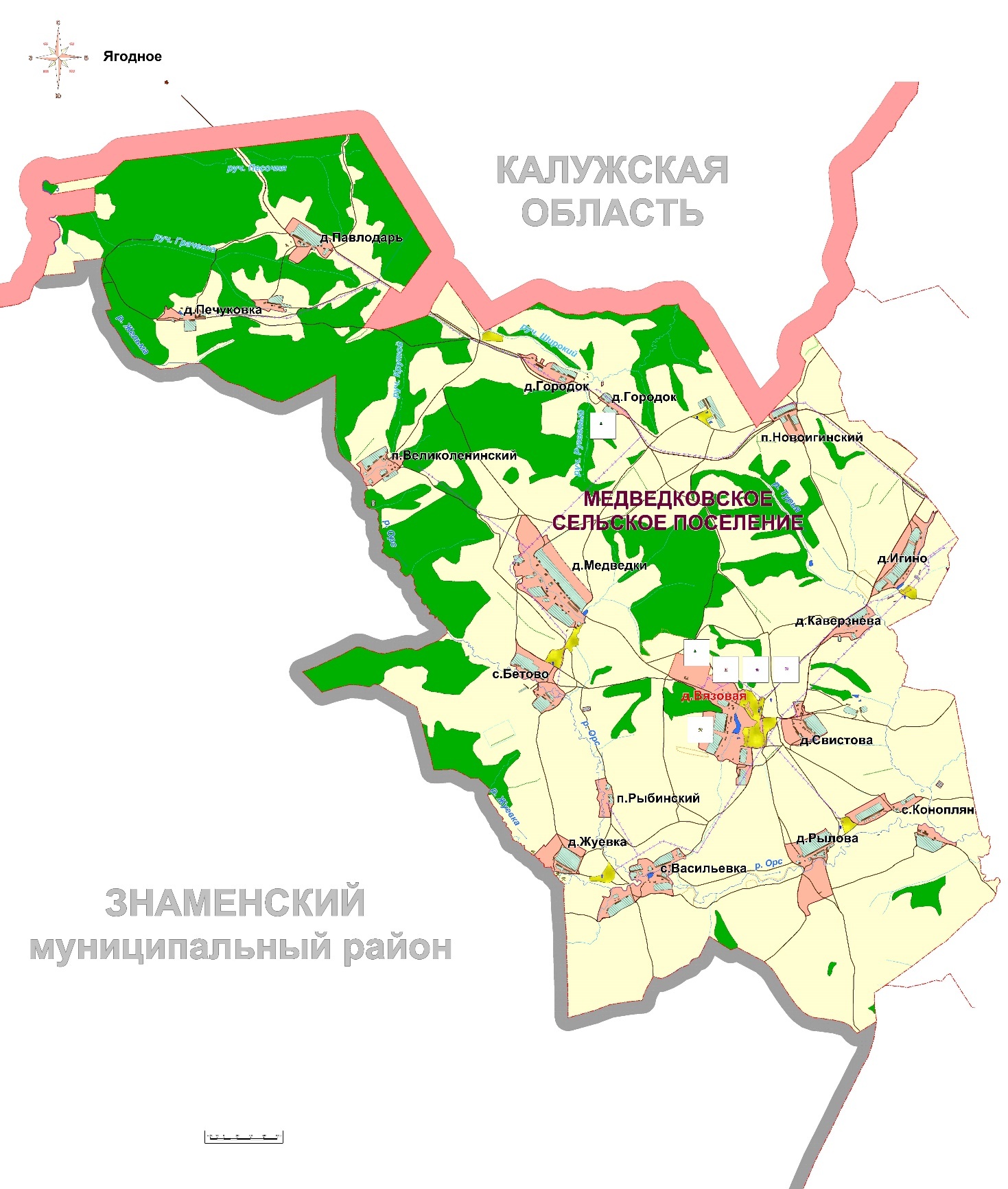 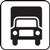 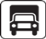 - автолавка№ предполагаемого к размещению нестационарного  торговогообъектаТип                   нестационарного торгового объекта (павильон, киоск, летнее кафе и иные)Месторасположение (адрес)нестационарного торгового объектаВид собственности земельного участка, здания, строения, сооружения, на которых предполагается расположитьнестационарный торговый объект (государственная, муниципальная)Предполагаемый ассортимент реализуемых товаровПредоставляемаяплощадь для размещения нестационарного торгового объектаРежим работы нестационарного торгового объектаПланируемый срок размещениянестационарного торгового объекта(месяц, год)123456781АвтолавкаБолховский р-н, Медведковское с/п, д. Вязоваягосударственная
собственность  
не разграниченапродукты питания12Пн, чт.Январь-Декабрь 20232АвтолавкаБолховский р-н, Медведковское с/п, д. Игиногосударственная
собственность  
не разграниченапродукты питания12Пн, чт.Январь-Декабрь 20233АвтолавкаБолховский р-н, Медведковское с/п, д. Каверзневагосударственная
собственность  
не разграниченапродукты питания12Пн, чт.Январь-Декабрь 20234АвтолавкаБолховский р-н, Медведковское с/п, д.Свистовагосударственная
собственность  
не разграниченапродукты питания12Пн, чт.Январь-Декабрь 2023